Lección 18: Encuestas de la claseHagamos nuestras propias encuestas para conocer mejor a nuestros compañeros de clase.Calentamiento: ¿Qué sabes sobre las gráficas de barras?¿Qué sabes sobre las gráficas de barras?18.1: Encuesta de la clase y su gráfica¿Cuál es tu pregunta de encuesta?¿Cuáles son tus categorías?Categoría 1: __________________________________Categoría 2: __________________________________Categoría 3: __________________________________Categoría 4: ___________________________________ Anota los datos.Organiza y representa los datos en una gráfica de dibujos o una gráfica de barras.18.2: Yo pregunto, después tú preguntasIntercambia las gráficas. Haz preguntas usando la gráfica del otro grupo.Frases genéricas:¿Cuántos estudiantes en total escogieron _______ y _______ ?  ¿Cuántos estudiantes más escogieron _______ que _______?Toma turnos para hacer y responder preguntas.18.3: Analicemos datos usando diagramasDibuja un diagrama. Tu diagrama debe comparar dos cosas que hayas aprendido en tu encuesta.Escribe una ecuación que represente la comparación.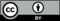 © CC BY 2021 Illustrative Mathematics®